Program för spårarscouterna i Fagerås –Hösten 2020Välkommen till spårarscout! Här kan du se vad vi ska göra på scouterna i höst. Tänk på att vi ofta är ute hela scoutkvällen och vi kommer avsluta runt lägerelden varje gång så klä dig så du inte fryser. När vi samlas runt elden får du gärna grilla korv om du vill, men du får ta med dig egen korv hemifrån. Spårarscout är på tisdagar kl 18.15 - 19.30 om vi inte skrivit eller meddelar annat. 8 september	Välkommen till Scout (Ute)15 september	Vi täljer med kniv (Ute)22 september	Vi besöker hajkplatsen vid Abborrtjärn (Ute)	
	Vi kan behöva hjälp med skjuts och det kan bli lite senare än vanligt29 september	Äppelmoskok på Trangiakök (Ute)6 oktober	Hemliga lådan (Kanske ute)13 oktober	Vi förbereder scoutinvigningen (Kanske ute)20 oktober	Scoutinvigning – ta med föräldrar och syskon (Ute)27 oktober	Höstlov, ingen scout3 november	Lite pyssel (Kanske ute)6 november	Mörkerspårning (Ute) – OBS, fredag!
	Vi kan behöva hjälp med skjuts och det kan bli lite senare än vanligtVi hoppas och tror att det ska kunna bli någon form av luciafirande med scouternas luciatåg även i år men än kan vi inte säga på vilket sätt. Mer info kommer om det senare.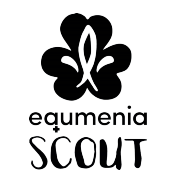 Ledare i spårarscout:Åsa Nordlund	070-361 74 70Malin Ekberg	070-314 57 75Rakel Salomonsson	073- 029 81 02 Var Redo!VAR REDO!